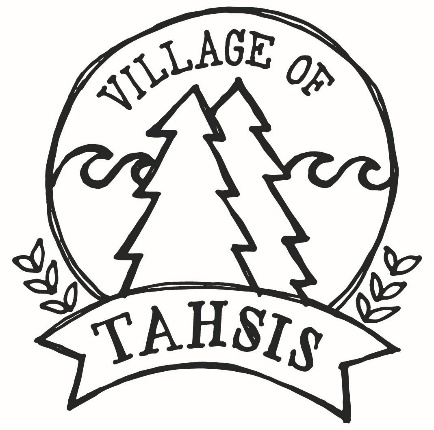 	        Notice New Tahsis Info Centre and Museum Hours.	        Daily: 12:00pm – 5:00pm	    Effective July 4, 2017